ХЕЛЬСИНКИ-ПОРВО-КОТКА  28.10.2017Цена 68 евроНолта-Тур,Эстония   пст.5-301;66-01-299,66-01-294,5527-1                      
        
 07.00(!!) Прибытие в   терминал А. (Группам более 25 чел—в 06.45!!!)
Регистрация, посадка на паром. Граждане РФ( проживающие в ЕС) и лица без гражданства должны иметь обязательно паспорт и  ID карту!!! Граждане ЕС могут путешествовать только с ID картой! Посадка до 07.40!!!
08.00 Выезд парома в Хельсинки. Завтрак на пароме(шведский стол)
начинается в 07.45 на 8 палубе в Бистро Белла(если заказан) 
10.40 Прибытие в Хельсинки. Посадка в автобус. Выезд в Порво- город  на Королевской дороге  
(уникальный  Старый город , береговые амбары,кафедральный собор Девы Марии и т.д.).
Продолжение пути до Котка- морского города русских императоров, расположенного на  5 островах.   Множество музеев,прекрасный лютеранской Собор, гигантский акваруим-« Маретариум»,Императорская дача    Александра 3-го, 10  великолепных парков 
 привлекают своей индивидуальностью.(Парк Сибелиуса,парк Екатерины,  водный парк Сапокка с водопадами,парк памятников и скульптур,  парк Исопуйсто-английский парк, парк фуксий и др.)
Выезд обратно в Хельсинки.
20.30 Прибытие в  Катаянокка терминал(куда прибыли утром). Посадка на паром.
(уже ничего не надо регистрировать,проходим на паром с той карточкой , с которой приехали в Хельсинки,поэтому её берегите!).
21.30 Выезд парома в Таллинн.Ужин(если заказан) в ресторане Бистро Белла(8 палуба).
 Перед ужином  вы должны получить при входе в ресторан карточку, с указание стола,где вы можете сидеть.
Ужин (богатый шведский стол: обильные закуски(салаты нескольких сортов,холодное мясо,соленый  и запеченный лосось, креветки,горячее нескольких сортов(из   мяса,рыбы),пирожные,сладкое, фрукты,сыры,с любым напитками:вино(из крана!!)   белое и красное,пиво,чай, кофе; любые напитки:  спрайт,кола,фанта,
кофе, чай,какао; крема, мороженое,печеные десерты  и т.д.
Посещение магазинов, баров, ресторанов, детских комнат(для пассажиров с детьми)….
23.50 Прибытие в Таллинн.*** 

В цене  : 
Переезд туда-обратно на пароме, автобус на целый день, экскурсия по городам 
Порво и Котка с профессиональным гидом.
Дополнительно:
Питание на пароме,
Транспорт(любой) в Хельсинки=3,2 евро (взрослый) и 1,8 евро реб.
Завтрак на пароме=10,5 евро на 1 чел,       ужин=26 евро
Купон для питания в кафе Блу Дели  =12 евро(порционный стол).
***Обратно возможна ночевка на пароме,но тогда выход с парома  утром в 06.30. Каюты-за доп плату.

Сайты по Хельсинки: 
Достопримечательности ; : www.helsinki.ru
Парк аттракционов Линнанмяки: www.linnanmaki.fi
Аквариум Сии Лайф: www.sealife.fi
Зоопарк Коркеасаари: www.korkeasaari.fi                                              
Научный центр для детей Эврика: www.heureka.fi                        
Аквапарк Серена :  www.serena.fi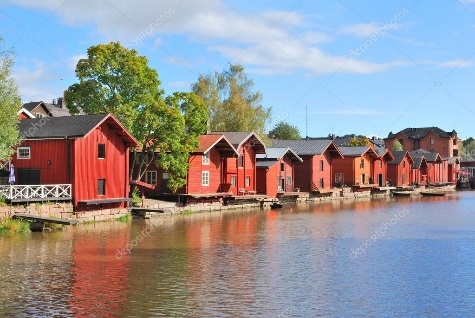 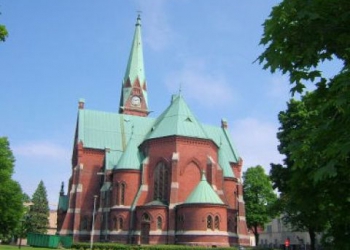 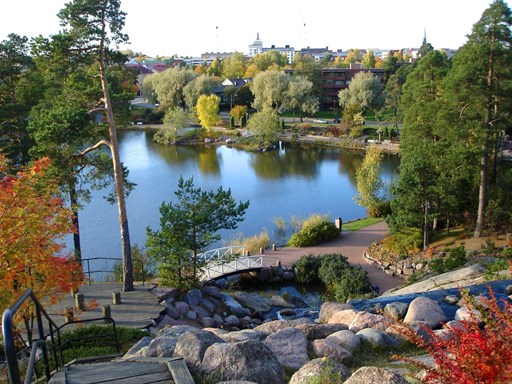 